.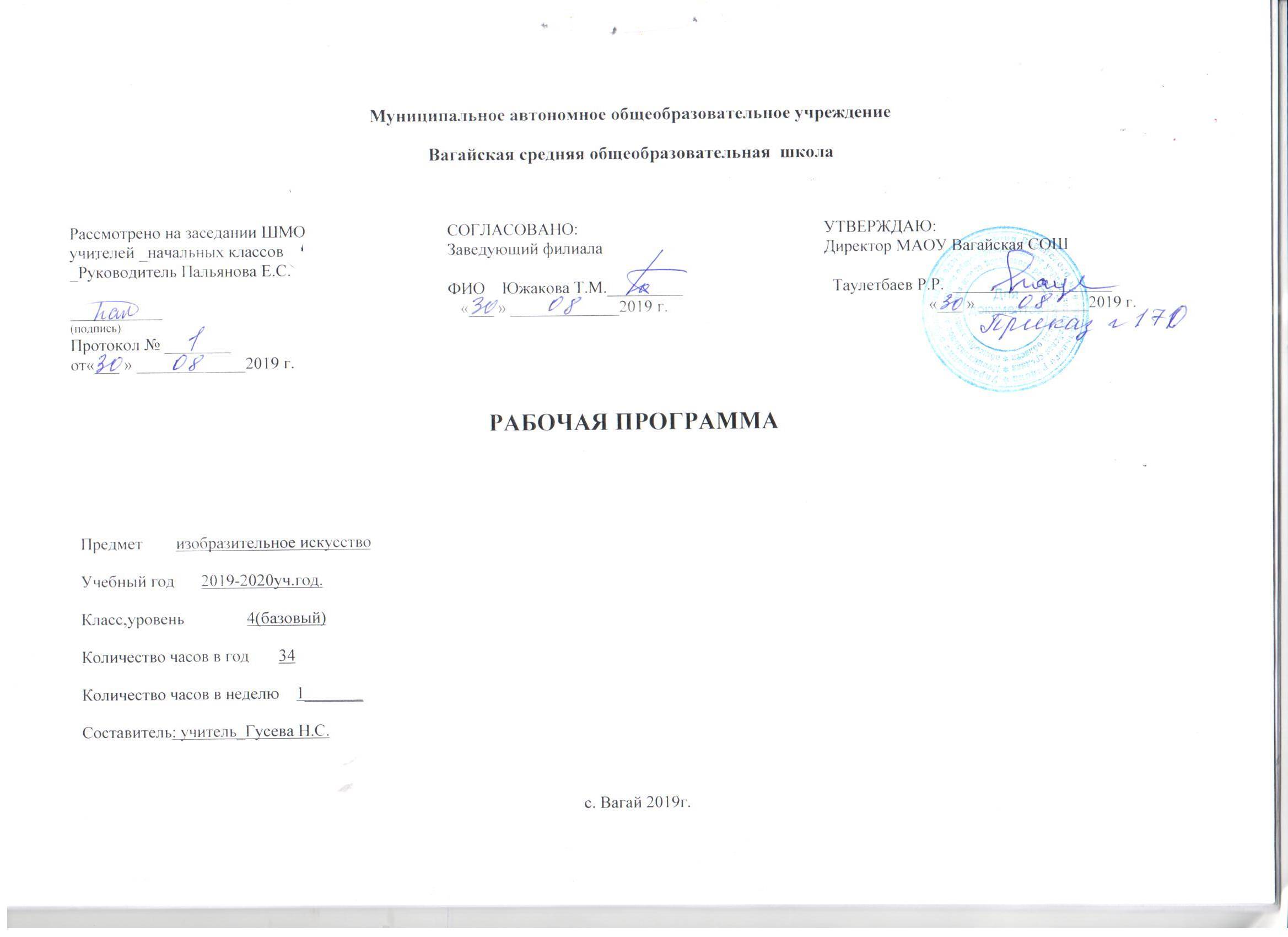 1. Планируемые результаты  освоения учебного предмета «Изобразительное искусство»  Личностные результаты.У  обучающихся будут сформированы:· положительное отношение к урокам изобразительногоискусства.Обучающиеся получат возможность для формирования:· познавательной мотивации к изобразительному искусству;· чувства уважения к народным художественным традициям России;· внимательного отношения к красоте окружающего мира, к произведениям искусства;· эмоционально-ценностного отношения к произведениям искусства и изображаемой действительности.Метапредметные результаты.Метапредметные результаты освоения курса обеспечиваются познавательными и коммуникативными учебными действиями, а также межпредметными связями с технологией, музыкой, литературой, историей и даже с математикой.Поскольку художественно-творческая изобразительная деятельность неразрывно связана с эстетическим видением действительности, на занятиях курса обучающимися  изучается общеэстетический контекст. Это довольно широкий спектр понятий, усвоение которыхпоможет обучающимсяя осознанно включиться в творческий процесс.Кроме этого, метапредметными результатами изучения курса «Изобразительное искусство» является формирование перечисленных ниже универсальных учебных действий (УУД).Регулятивные УУД.обучающиеся научатся:· адекватно воспринимать содержательную оценку своей работы учителем;· выполнять работу по заданной инструкции;· использовать изученные приёмы работы красками;· осуществлять пошаговый контроль своих действий, используя способ сличения своей работы с заданной в учебнике последовательностью;· вносить коррективы в свою работу;Обучающиеся получат возможность научиться:· понимать цель выполняемых действий,· адекватно оценивать правильность выполнения задания;· анализировать результаты собственной и коллективнойработы по заданным критериям;· решать творческую задачу, используя известные средства;· включаться в самостоятельную творческую деятельность(изобразительную, декоративную и конструктивную).Познавательные УУД.обучающиеся научатся:· «читать» условные знаки, данные в учебнике;· находить нужную информацию в словарях учебника;· вести поиск при составлении коллекций картинок, открыток;· различать цвета и их оттенки,· соотносить объекты дизайна с определённой геометрической формой.обучающиеся получат возможность научиться:· осуществлять поиск необходимой информации для выполнения учебных заданий, используя справочные материалы учебника;· различать формы в объектах дизайна и архитектуры;· сравнивать изображения персонажей в картинах разных художников;· характеризовать персонажей произведения искусства;· группировать произведения народных промыслов по их характерным особенностям;· конструировать объекты дизайна.Коммуникативные УУД.обучающиеся научатся:· отвечать на вопросы, задавать вопросы для уточнения непонятного;· комментировать последовательность действий;· выслушивать друг друга, договариваться, работая в паре;· участвовать в коллективном обсуждении;· выполнять совместные действия со сверстниками и взрослыми при реализации творческой работы.Обучающиеся получат возможность научиться:· выражать собственное эмоциональное отношение к изображаемому;· быть терпимыми к другим мнениям, учитывать их в совместной работе;· договариваться и приходить к общему решению, работая в паре;· строить продуктивное взаимодействие и сотрудничество со сверстниками и взрослыми для реализации проектной деятельности (под руководством учителя).Предметные результаты.-называть семь  цветов спектра (красный, оранжевый ,жёлтый, зеленый ,голубой, синий, фиолетовый),а также стараться  определять названия сложных цветовых состояний  поверхности предметов (светло-зеленый ,серо-голубой)-понимать  и  использовать элементарные  правила получения новых  цветов путем смешивания основных цветов(красный  и  синий  цвета дают в смеси фиолетовый; синий и жёлтый- зеленый и т.д.);-изображать  линию горизонта  и  по  возможности  пользоваться  приемом  загораживания;-понимать важность  деятельности художника (что  может  изображать художник -предметы ,людей, события; с помощью каких материалов изображает художник бумага ,холст, картон, карандаш ,кисть, краски ,и пр.).-правильно  сидеть за партой (столом),  верно  держать лист бумаги  и  карандаш;-свободно  работать карандашом : без напряжения проводить линии в  нужных направлениях, не вращая при этом лист бумаги;-передавать в рисунке  форму,  общее пространственное положение ,основной цвет простых предметов;-правильно работать  акварельными  и гуашевыми  красками : разводить и  смешивать  краски ровно закрывать ими нужную  поверхность(не выходя за пределы очертания этой поверхности);-выполнять простейшие узоры в полосе, круге  из декоративных форм  растительного  мира (карандашом, акварельными и гуашевыми  красками);-применять приемы рисования кистью элементов   декоративных   изображений  на  основе народной  росписи  (Городец ,Хохлома);-устно описать  изображенные  на картинке или  иллюстрации  предметы, явления(человек, дом, животное, машина, время года, время дня, погода и  т.д.),действия  (идут ,сидят, разговаривают  и т.д.);выражать свое  отношение;-пользоваться простейшими  приемами  лепки (пластилин ,глина);-выполнять  простые  по  композиции  аппликации.2.Содержание   учебного предмета «Изобразительное искусство»Рисование с натуры (рисунок, живопись) - 11ч.	Рисование с натуры различных объектов действительности, простых по очертанию и строению. Рисование домашних и диких животных, птиц, рыб, игрушек, цветов, предметов быта. Передача в рисунках пропорций, строения, очертания, общего пространственного расположения, цвета изображаемых объектов. Определение гармоничного сочетания цветов в окраске предметов, использование приёмов «переход цвета в цвет» и «вливание цвета в цвет». Выполнение набросков по памяти и по представлению различных объектов действительности. В течение  выполнения данных видов работ обучающиеся должны получить простейшие сведения о композиции, цвете, рисунке и знать/понимать:•	начальные сведения о средствах выразительности и эмоционального воздействия рисунка (линия, композиция, контраст света и тени, сочетание контрастных и родственных оттенков цвета, колорит и т. п.);•	термины: « эмблема», «символ», «декоративный силуэт»;•	основные средства композиции: высота горизонта, точка зрения, контрасты света и тени, цветовые отношения, выделение главного центра;•	простейшие сведения о наглядной перспективе, линии горизонта, точке схода и т. д.;•	начальные сведения о светотени (свет, тень, полутень, блик, рефлекс, падающая тень), о зависимости освещения предмета от силы и удаленности источника освещения;•	деление цветового круга на группу тёплых цветов (желтый, оранжевый, красный) и группу холодных цветов (синий, зеленый, фиолетовый);•	изменение цвета в зависимости от расположения предмет в пространстве (для отдельных предметов — смягчение очертаний, ослабление яркости и светлоты цвета).Уметь:•	чувствовать и передавать красоту линий, формы, цветовых оттенков объектов в действительности и в изображении;•	выполнять изображения отдельных предметов (шар, куб и т. д.) с использованием фронтальной и угловой перспективы;•	передавать в рисунках свет, тень, полутень, блик, рефлекс, падающую тень;•	использовать различную штриховку для выявления объема, формы изображаемых объектов;•	анализировать изображаемые предметы, выделяя при этом особенности конструкции, формы, пространственного положения, особенности цвета, распределения светотени на поверхности предмета;Использовать приобретенные знания и умения в практической деятельности и повсе¬дневной жизни для:•	познания  и видения красоты окружающего мира;•	развития своих  художественных способностей;•	развития эстетического вкуса и чувства прекрасного.Рисование на темы – 4ч. Совершенствование умений выполнять рисунки композиций на темы окружающей жизни по памяти и по представлению. Иллюстрация как произведение художника. Передача в рисунках общего пространственного расположения объектов, их смысловой связи в сюжете и эмоционального отношения к изображаемым событиям.В течение  выполнения данных видов работ обучающиеся должны получить простейшие сведения о композиции, цвете, рисунке и знать/понимать:•	начальные сведения о средствах выразительности и эмоционального воздействия рисунка (линия, композиция, контраст света и тени, сочетание контрастных и родственных оттенков цвета, колорит и т. п.);•	основные средства композиции: высота горизонта, точка зрения, контрасты света и тени, цветовые от ношения, выделение главного центра;•	простейшие сведения о наглядной перспективе, линии горизонта, точке схода и т. д.;•	начальные сведения о светотени (свет, тень, полутень, блик, рефлекс, падающая тень), о зависимости освещения предмета от силы и удаленности источника освещения;•	деление цветового круга на группу тёплых цветов (желтый, оранжевый, красный) и группу холодных цветов (синий, зеленый, фиолетовый);•	изменение цвета в зависимости от расположения предмет в пространстве (для отдельных предметов — смягчение очертаний, ослабление яркости и светлоты цвета).Уметь:•	рассматривать и проводить простейший анализ произведения искусства (содержания, художественной формы), определять его принадлежность к тому или иному виду или жанру искусства;•	чувствовать и передавать красоту линий, формы, цветовых оттенков объектов в действительности и в изображении;•	передавать в рисунках свет, тень, полутень, блик, рефлекс, падающую тень;•	использовать различную штриховку для выявления объема, формы изображаемых объектов;•	анализировать изображаемые предметы, выделяя при этом особенности конструкции, формы, пространственного положения, особенности цвета, распределения светотени на поверхности предмета;Использовать приобретенные знания и умения в практической деятельности и повсе¬дневной жизни для:•	познания  и видения красоты окружающего мира;•	развития своих  художественных способностей;•	развития эстетического вкуса и чувства прекрасного.Декоративная работа- 3ч.Знакомство с новыми видами народного декоративно-прикладного искусства: художественной росписью по глине), народной вышивкой, кружевом. Ознакомление с русской глиняной и деревянной игрушкой, современной технической и ёлочной игрушкой.В работе с эскизами обучающиесяя постепенно учатся понимать простейшую связь формы, материала и элементов украшения с практическим назначением предмета. У них начинается формироваться представление о том, что родная природа, близкая и известная им с детства (ягоды, цветы, листья, птицы), служит основой для творчества народного мастера. Природу он знает, любит и поэтизирует. Народное орнаментальное искусство отражает представление его создателей о прекрасном.Приобщение к изучению культуры и быта своего народа на примерах произведений известнейших центров народных художественных промыслов (Богородская и Филимоновская игрушка). В течение  выполнения данных видов работ обучающиеся должны знать/понимать:•	начальные сведения о средствах выразительности и эмоционального воздействия рисунка (линия, композиция, контраст света и тени, сочетание контрастных и родственных оттенков цвета, колорит и т. п.);•	термины: « эмблема», «символ», «декоративный силуэт»;•	начальные сведения о народной художественной резьбе по дереву и об украшении домов и предметов быта;•	начальные сведения о видах современного декоративно-прикладного искусства;•	деление цветового круга на группу тёплых цветов (желтый, оранжевый, красный) и группу холодных цветов (синий, зеленый, фиолетовый);•	изменение цвета в зависимости от расположения предмет в пространстве (для отдельных предметов — смягчение очертаний, ослабление яркости и светлоты цвета).•	доступные сведения о культуре и быте людей на примерах произведений известнейших центров народных художественных промыслов России (Городец, Дымково);•	начальные сведения о декоративной росписи из богородца и филимоновского.Уметь:•	чувствовать и передавать красоту линий, формы, цветовых оттенков объектов в действительности и в изображении;•	передавать в рисунках свет, тень, полутень, блик, рефлекс, падающую тень;•	анализировать изображаемые предметы, выделяя при этом особенности конструкции, формы, пространственного положения, особенности цвета, распределения светотени на поверхности предмета;•	использовать цветовой контраст и гармонию цветовых оттенков, творчески и разнообразно применять приемы народной кистевой росписи;Использовать приобретенные знания и умения в практической деятельности и повсе¬дневной жизни для:•	познания  и видения красоты окружающего мира;•	развития своих  художественных способностей;•	развития эстетического вкуса и чувства прекрасного.Лепка 6ч.Лепка сложных по форме листьев деревьев, фруктов, овощей, предметов быта, животных и птиц с натуры, по памяти или по представлению.  В течение  выполнения данных видов работ обучающиеся должны знать/понимать:•	понятия «скульптура», «скульптор»;•	простейшие правила лепки из пластичных материалов;Уметь:•	рассматривать и проводить простейший анализ произведения искусства (содержания, художественной формы), определять его принадлежность к тому или иному виду или жанру искусства;•	чувствовать и передавать красоту линий, формы, цветовых оттенков объектов в действительности и в изображении;•	передавать в лепных изделиях объемную форму, конструктивно-анатомическое строение животных, фигуры человека.Использовать приобретенные знания и умения в практической деятельности и повсе¬дневной жизни для:•	познания  и видения красоты окружающего мира;•	развития своих  художественных способностей;•	развития эстетического вкуса и чувства прекрасного.комбинированные – 7ч.Составление простейших мозаичных панно из кусочков цветной бумаги на мотивы осенней, зимней и весенней природы, на сюжеты русских народных сказок, басен.Использование в аппликациях ритма (линейного, тонового, цветового), освещения, светотени. В течение  выполнения данных видов работ обучающиеся должны знать/понимать:•	понятия «скульптура», «скульптор»;•	простейшие правила лепки из пластичных материалов;Уметь:•	рассматривать и проводить простейший анализ произведения искусства (содержания, художественной формы), определять его принадлежность к тому или иному виду или жанру искусства;•	чувствовать и передавать красоту линий, формы, цветовых оттенков объектов в действительности и в изображении;•	передавать в лепных изделиях объемную форму, конструктивно-анатомическое строение животных, фигуры человека.Использовать приобретенные знания и умения в практической деятельности и повсе¬дневной жизни для:•	познания  и видения красоты окружающего мира;•	развития своих  художественных способностей;•	развития эстетического вкуса и чувства прекрасного.Беседы об изобразительном искусстве и красоте вокруг нас – 1ч. + в ходе урока.Основные темы бесед:•	виды изобразительного искусства и архитектура;•	наша Родина – Россия – в произведениях изобразительного искусства;•	тема материнской любви и нежности в творчестве художников;•	красота родной природы в творчестве русских художников; •	действительность и фантастика в произведениях художников; •	сказка в изобразительном искусстве;•	красота народного декоративно-прикладного искусства, выразительные средства  декоративно-прикладного искусства; •	охрана исторических памятников народного искусства; •	орнаменты народов России;•	музеи России.Проверочная  работа-1чБеседа-2ч3. Тематическое планирование с указанием количества часов, отводимых на освоение каждой темыИтого:34 часаПриложение №1Календарно-тематическое планированиеИтого:34 часа№ п\пТемаКол-во часов1Вводный инструктажРисование на тему.Летний пейзаж12Рисование с натуры.Изучаем азбуку изобразительного искусства.Скворечник. 13Рисование с натуры.Цилиндр.14Рисование по памяти.Бабочка над цветком15Беседа.Жанры иобразительного искусства16Рисование с натуры.Натюрморт из фруктов и овощей. Предметов быта.17Конструкция предметов.мозаичное панно.Солнце над морем     18Рисование с натуры шара19Рисование на тему.Осень в саду110-11Рисование по памяти.Современные машины в изобразительном искусстве212Декоративная работа.Эскиз сюжетной росписи кухонной доски113Иллюстрирование рус.нар.сказки «Морозко»114Сюжетная аппликация по мотивам сказки «По щучьему велению»115Изображения животных в произведениях художников116-17Лепка.Эскиз и роспись лепного пряника218-19Рисование с натуры .Фигура человека220Лепка.Композиция на тему труда человека121 Рисование с натуры.ворона122Иллюстрирование басни И.Крылова «Ворона и лисица»123Экскурсия в «Музей изобразительного искусства»124Лепка.Герои русских народных сказок125Иллюстрирование сказки А.С.Пушкина»Сказка о рыбаке и рыбке»126-27Выполнение эскиза и роспись готового изделия(сказочный стульчик()228Рисование на темуПесни нашей родины129Рисование с натуры.белка130Рисование на тему.Праздник 9 мая-день Победы131Беседа.Прославленные центры народных художественных промыслов132-33Лепка.Свистулька в виде сказочной птицы 234Иллюстрирование сказки Д.Свифта «Путешествие Гулливера»Итоговый тест1№ п\пдатаТемаХарактеристика основных видов деятельности16.09Вводный инструктажРисование на тему.Летний пейзаж- углубление знаний о композиции, цвете, рисунке; - использование приёмов перспективного построения изображений- уменьшающихся в удалении реки, дороги, сознательное использование приемов загораживания; - усвоение и применение правил смешения красок для получения более холодных и тёплых оттенков;  - чувствовать гармоничное сочетание цветов в окраске предметов, изящество их форм, очертаний; - сравнивать свой рисунок с изображаемым предметом, использовать линию симметрии в рисунках с натуры и узорах; -соблюдать последовательность выполнения рисунка (построение, прорисовка, уточнение общих очертаний и форм); - чувствовать и определять холодные и тёплые цвета; - выделять интересное, наиболее впечатляющее в сюжете, подчёркивать размером, цв етом главное213.09Рисование с натуры.Изучаем азбуку изобразительного искусства.Скворечник. Художественно изобразительные средства живописи:цвет,мазок.Гармония теплых и холодных цветов.Цветовой контраст.Фактура .Художники и их картины:О.Ренуар,А.Куприн320.09Рисование с натуры.Цилиндр.Понятие свет тень полутень рефлекс блик падающая тень427.09Рисование по памяти.Бабочка над цветкомЗнать понятия: симметричные фигуры, ось симметрии, цветовой круг, контрастные цвета, родственные цвета54.10Беседа.Жанры иобразительного искусстваЗнать основные жанры и виды произведений изобразительного искусстваПонятия:цветовой тон,светлота,насыщенность цвета611.10Рисование с натуры.Натюрморт из фруктов и овощей. Предметов быта.;  - чувствовать гармоничное сочетание цветов в окраске предметов, изящество их форм, очертаний; соблюдать последовательность выполнения рисунка (построение, прорисовка, уточнение общих очертаний и форм); выделять интересное, наиболее впечатляющее в сюжете, подчёркивать размером, цветом главное718.10Конструкция предметов.мозаичное панно.Солнце над морем     - анализировать и характеризовать приемы аппликации; - работать по плану и контролировать выполнение своей работы согласно заданию825.10Рисование с натуры шара98.11Рисование на тему.Осень в садуиспользование приёмов перспективного построения изображений- уменьшающихся в удалении реки, дороги, сознательное использование приемов загораживания; - усвоение и применение правил смешения красок для получения более холодных и тёплых оттенков;  - чувствовать гармоничное сочетание цветов в окраске предметов, изящество их форм, очертаний; 1015.11Рисование по памяти.Современные машины в изобразительном искусстве.(карандаш)усвоить доступные сведения об известных машинах- знать и называть художественные музеи России1122.11Рисование по памяти.Современные машины в изобразительном искусстве(акварель)1229.11Декоративная работа.Эскиз сюжетной росписи кухонной доскиИметь представление о видах современного декоративно-прикладного искусства-творчески использовать приёмы народной росписи (цветные круги, овалы, обработанные тёмными и белыми штрихами, дужками, точками) в изображении декоративных цветов и листьев;- использовать световой  и цветовой контраст в декоративной композиции; 136.12Иллюстрирование рус.нар.сказки «Морозко»Пейзаж в живописиХудожественный анализ картиныЛиния горизонтаПрием загораживания1413.12Сюжетная аппликация по мотивам сказки «По щучьему велению»использовать линию симметрии в рисунках и узорах; - соблюдать последовательность выполнения рисунка (построение, прорисовка, уточнение общих очертаний и форм); - чувствовать гармоничное сочетание цветов в окраске предметов, изящество их форм, очертаний; - выполнять эскизы оформления предметов на основе декоративного обобщения форм растительного и животного мира; -использовать особенности ритма в полосе, прямоугольнике, круге; 1520.12Изображения животных в произведениях художниковЗнать понятие анималистический жанр1627.12Лепка.Эскиз и роспись лепного пряника.Уметь использовать контраст и гармонию цветовых оттенковИспользовать формы природы-творчески использовать приёмы народной росписи (цветные круги, овалы, обработанные тёмными и белыми штрихами, дужками, точками) в изображении декоративных цветов и листьев;- использовать световой  и цветовой контраст в декоративной композиции; 17Лепка.Эскиз и роспись лепного пряника.Завершение акварельной работы18Рисование с натуры .Фигура человека Называть известные геометрические тела, состовляющие основу строения головы,Рассматривание строения и пропорции фигур на рисунках и картинахНыполнять наброски фигуры одного и того же человека в разных позахПередавать конструктивно-анатомическое строение фигуры человека19Рисование с натуры .Фигура человека20Лепка.Композиция на тему труда человекаПередача в лепном изделии объемной формы и конструктивно-анатомическое строение фигуры человека.21 Рисование с натуры.воронаРередавать конструктивно-анатомическое строение птицы; - работать по плану и контролировать выполнение своей работы согласно заданию22Иллюстрирование басни И.Крылова «Ворона и лисица»Выбор композиции в зависимости от замыслаКомпозиционный центрПропорция и перспктиваГлавное и второстепенное в композиции23Экскурсия в «Музей изобразительного искусства»Знать известные центры народных и художественных ремесел России24Лепка.Герои русских народных сказокЗнать понятие керамика.,пластсичные свойства глиныЧем отличается конструктивный спосо лепки от пластического25Иллюстрирование сказки А.С.Пушкина»Сказка о рыбаке и рыбке»Применять основные средства художественной выразительности в иллюстрациях к произведениям литературы26Выполнение эскиза и роспись готового изделия(сказочный стульчик()(карандаш)- история возникновения силуэта.КарикатураСилуэт в графике и изо27Выполнение эскиза и роспись готового изделия(сказочный стульчик()(акварель)28Рисование на темуПесни нашей родиныЗнать понятие воздушной перспективы29Рисование с натуры.белкапередавать конструктивно-анатомическое строение животных; 30Рисование на тему.Праздник 9 мая-день ПобедыЗнать термины:Эмблема и символ31Беседа.Прославленные центры народных художественных промысловЗнать известные центры художественных ремесел России32Лепка.Свистулька в виде сказочной птицы Выполнять эскиз свистулькиРазличать теплые и холодные цветаТворчески применять приемы народной кистевой росписи33Лепка.Свистулька в виде сказочной птицы. Завершение в цвете34Иллюстрирование сказки Д.Свифта «Путешествие Гулливера»Итоговый тестКонтроль знаний